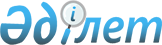 Об утверждении бюджета Карабутакского сельского округа на 2024-2026 годыРешение Айтекебийского районного маслихата Актюбинской области от 16 января 2024 года № 156
      В соответствии с пунктом 2 статьи 9-1 Бюджетного кодекса Республики Казахстан, статьей 6 Закона Республики Казахстан "О местном государственном управлении и самоуправлении в Республике Казахстан", Айтекебийский районный маслихат РЕШИЛ:
      1. Утвердить бюджет Карабутакского сельского округа на 2024-2026 годы согласно приложениям 1, 2 и 3 соответственно, в том числе на 2024 год в следующих объемах:
      1) доходы – 90482 тысяч тенге, в том числе:
      налоговые поступления - 23518 тысяч тенге;
      поступления трансфертов – 66964 тысяч тенге;
      2) затраты – 93575,6 тысяч тенге;
      3) чистое бюджетное кредитование – 0 тенге;
      4) сальдо по операциям с финансовыми активами – 0 тенге;
      5) дефицит (профицит) бюджета – - 3093,6 тысяч тенге; 
      6) финансирование дефицита (использование профицита) бюджета – 3093,6 тысяч тенге,
      в том числе:
      используемые остатки бюджетных средств – 3093,6 тысяч тенге.
      Сноска. Пункт 1 – в редакции решения Айтекебийского районного маслихата Актюбинской области от 23.04.2024 № 188 (вводится в действие с 01.01.2024).


      2. Учесть, что в доход бюджета сельского округа зачисляются:
      1) по налоговым поступлениям:
      подоходный налог, в том числе индивидуальный подоходный налог;
      налоги на собственность, в том числе:
      налоги на имущество;
      земельный налог;
      единый земельный налог;
      налог на транспортные средства;
      внутренние налоги на товары, работы и услуги, в том числе плата за пользование природными и другими ресурсами;
      2) по неналоговым поступлениям:
      штрафы, налагаемые акимами городов районного значения, сел, поселков, сельских округов за административные правонарушения;
      добровольные сборы физических и юридических лиц;
      доходы от государственной собственности, в том числе доходы от аренды имущества коммунальной собственности (коммунальной собственности местного самоуправления) города районного значения, села, поселка, сельского округа;
      поступления от продажи основного капитала, в том числе:
      поступления от продажи государственного имущества, закрепленного за государственными учреждениями, финансируемым из бюджетов города районного значения, села, поселка, сельского округа;
      продажа земли;
      продажа нематериальных активов.
      3. Принять к сведению и руководству, что в соответствии со статьей 9 Закона Республики Казахстан "О республиканском бюджете на 2024 - 2026 годы" с 1 января 2024 года установлены:
      1) минимальный размер заработной платы - 85 000 тенге;
      2) месячный расчетный показатель – 3 692 тенге;
      3) величину прожиточного минимума для исчисления размеров базовых социальных выплат – 43 407 тенге.
      4. Учесть в бюджете Карабутакского сельского округа на 2024 год объем субвенции с районного бюджета в сумме 17532 тысяч тенге.
      5. Учесть в бюджете Карабутакского сельского округа на 2024 год поступление текущего целевого трансферта из районного бюджета в сумме 46342 тысяч тенге.
      Рапределение суммы текущего целевого трансферта определяется на основании решения акима Карабутакского сельского округа.
      6. Настоящее решение вводится в действие с 1 января 2024 года. Бюджет Карабутакского сельского округа на 2024 год
      Сноска. Приложение 1 – в редакции решения Айтекебийского районного маслихата Актюбинской области от 23.04.2024 № 188 (вводится в действие с 01.01.2024). Бюджет Карабутакского сельского округа на 2025 год Бюджет Карабутакского сельского округа на 2026 год
					© 2012. РГП на ПХВ «Институт законодательства и правовой информации Республики Казахстан» Министерства юстиции Республики Казахстан
				
      Председатель Айтекебийского районного маслихата: 

Б.Д. Сейлханов
приложение 1 к решению 
Айтекебийского районного 
маслихата от 16 января 2024 
года № 156
Категория
Категория
Категория
Категория
Сумма (тысяч тенге)
Класс
Класс
Класс
Сумма (тысяч тенге)
Подкласс
Подкласс
Сумма (тысяч тенге)
Наименование
Сумма (тысяч тенге)
І. ДОХОДЫ
90482
1
Налоговые поступления
23518
01
Подоходный налог
9000
2
Индивидуальный подоходный налог
9000
04
Налоги на собственность
5563
1
Налоги на имущество
274
3
Земельный налог
561
4
Налог на транспортные средства
4440
5
Единый земельный налог
592
05
Внутренние налоги на товары, работы и услуги
8651
3
Поступления за использование природных и других ресурсов
8651
4
Поступления трансфертов
66964
02
Трансферты из вышестоящих органов государственного управления
66964
3
Трансферты из районного (города областного значения) бюджета
66964
Функциональная группа
Функциональная группа
Функциональная группа
Функциональная группа
Функциональная группа
Сумма (тысяч тенге)
Функциональная подгруппа
Функциональная подгруппа
Функциональная подгруппа
Функциональная подгруппа
Сумма (тысяч тенге)
Администратор бюджетных программ
Администратор бюджетных программ
Администратор бюджетных программ
Сумма (тысяч тенге)
Программа
Программа
Сумма (тысяч тенге)
Наименование
Сумма (тысяч тенге)
II. ЗАТРАТЫ
93575,6
01
Государственные услуги общего характера
58411,6
1
Представительные, исполнительные и другие органы, выполняющие общие функции государственного управления
58411,6
124
Аппарат акима города районного значения, села, поселка, сельского округа
58411,6
001
Услуги по обеспечению деятельности акима города районного значения, села, поселка, сельского округа
58411,6
06
Социальная помощь и социальное обеспечение
3155
2
Социальная помощь
3155
124
Аппарат акима города районного значения, села, поселка, сельского округа
3155
003
Оказание социальной помощи нуждающимся гражданам на дому
3155
07
Жилищно-коммунальное хозяйство
27781
3
Благоустройство населенных пунктов
27781
124
Аппарат акима города районного значения, села, поселка, сельского округа
27781
008
Освещение улиц населенных пунктов
9331
009
Обеспечение санитарии населенных пунктов
4000
011
Благоустройство и озеленение населенных пунктов
14450
12
Транспорт и коммуникация
3940
1
Автомобильный транспорт
3940
124
Аппарат акима города районного значения, села, поселка, сельского округа
3940
013
Обеспечение функционирования автомобильных дорог в городах районного значения, селах, поселках, сельских округах
3940
ІІІ. Чистое бюджетное кредитование
0
IV.Сальдо по операциям с финансовыми активами
0
V. Дефицит (профит) бюджета
-3093,6
VI. Финансирование дефицита (использование профицита) бюджета
3093,6
Категория
Категория
Категория
Категория
Сумма (тысяч тенге)
Класс 
Класс 
Класс 
Сумма (тысяч тенге)
Подкласс
Подкласс
Сумма (тысяч тенге)
Наименование
Сумма (тысяч тенге)
8
Используемые остатки бюджетных средств
3093,6
01
Остатки бюджетных средств
3093,6
1
Свободные остатки бюджетных средств
3093,6приложение 2 к решению 
Айтекебийского районного 
маслихата от 16 января 2024 
года № 156
Категория
Категория
Категория
Категория
Утвержденный бюджет на 2025 год, тысяч тенге
Класс
Класс
Класс
Утвержденный бюджет на 2025 год, тысяч тенге
Подкласс
Подкласс
Утвержденный бюджет на 2025 год, тысяч тенге
Наименование
Утвержденный бюджет на 2025 год, тысяч тенге
І.ДОХОДЫ
78741
1
Налоговые поступления
14867
01
Подоходный налог
5484
2
Индивидуальный подоходный налог
5484
04
Налоги на собственность
9383
1
Налоги на имущество
274
3
Земельный налог
561
4
Налог на транспортные средства
7956
5
Единый земельный налог
592
4
Поступления трансфертов
63874
02
Трансферты из вышестоящих органов государственного управления
63874
3
Трансферты из районного (города областного значения) бюджета
63874
Функциональная группа
Функциональная группа
Функциональная группа
Функциональная группа
Функциональная группа
Утвержденный бюджет на 2025 год, тысяч тенге
Функциональная подгруппа
Функциональная подгруппа
Функциональная подгруппа
Функциональная подгруппа
Утвержденный бюджет на 2025 год, тысяч тенге
Администратор бюджетных программ
Администратор бюджетных программ
Администратор бюджетных программ
Утвержденный бюджет на 2025 год, тысяч тенге
Программа
Программа
Утвержденный бюджет на 2025 год, тысяч тенге
Наименование
Утвержденный бюджет на 2025 год, тысяч тенге
II. ЗАТРАТЫ
78741
01
Государственные услуги общего характера
59255
1
Представительные, исполнительные и другие органы, выполняющие общие функции государственного управления
59255
124
Аппарат акима города районного значения, села, поселка, сельского округа
59255
001
Услуги по обеспечению деятельности акима города районного значения, села, поселка, сельского округа
59255
06
Социальная помощь и социальное обеспечение
3155
2
Социальная помощь
3155
124
Аппарат акима города районного значения, села, поселка, сельского округа
3155
003
Оказание социальной помощи нуждающимся гражданам на дому
3155
07
Жилищно-коммунальное хозяйство
16331
3
Благоустройство населенных пунктов
16331
124
Аппарат акима города районного значения, села, поселка, сельского округа
16331
008
Освещение улиц населенных пунктов
8331
12
Транспорт и коммуникация
8000
1
Автомобильный транспорт
8000
124
Аппарат акима города районного значения, села, поселка, сельского округа
8000
013
Обеспечение функционирования автомобильных дорог в городах районного значения, селах, поселках, сельских округах
8000
ІІІ. Чистое бюджетное кредитование
0
IV.Сальдо по операциям с финансовыми активами
0
V. Дефицит (профит) бюджета
0
VI. Финансирование дефицита (использование профицита) бюджета
0
Категория
Категория
Категория
Категория
Утвержденный бюджет на 2025 год, тысяч тенге
Класс
Класс
Класс
Утвержденный бюджет на 2025 год, тысяч тенге
Подкласс
Подкласс
Утвержденный бюджет на 2025 год, тысяч тенге
Наименование
Утвержденный бюджет на 2025 год, тысяч тенге
8
Используемые остатки бюджетных средств
0
01
Остатки бюджетных средств
0
1
Свободные остатки бюджетных средств
0приложение 3 к решению 
Айтекебийского районного 
маслихата от 16 января 2024 
года № 156
Категория
Категория
Категория
Категория
Утвержденный бюджет на 2026 год, тысяч тенге
Класс
Класс
Класс
Утвержденный бюджет на 2026 год, тысяч тенге
Подкласс
Подкласс
Утвержденный бюджет на 2026 год, тысяч тенге
Наименование
Утвержденный бюджет на 2026 год, тысяч тенге
І.ДОХОДЫ
78741
1
Налоговые поступления
14867
01
Подоходный налог
5484
2
Индивидуальный подоходный налог
5484
04
Налоги на собственность
9383
1
Налоги на имущество
274
3
Земельный налог
561
4
Налог на транспортные средства
7956
5
Единый земельный налог
592
4
Поступления трансфертов
63874
02
Трансферты из вышестоящих органов государственного управления
63874
3
Трансферты из районного (города областного значения) бюджета
63874
Функциональная группа
Функциональная группа
Функциональная группа
Функциональная группа
Функциональная группа
Утвержденный бюджет на 2026 год, тысяч тенге
Функциональная подгруппа
Функциональная подгруппа
Функциональная подгруппа
Функциональная подгруппа
Утвержденный бюджет на 2026 год, тысяч тенге
Администратор бюджетных программ
Администратор бюджетных программ
Администратор бюджетных программ
Утвержденный бюджет на 2026 год, тысяч тенге
Программа
Программа
Утвержденный бюджет на 2026 год, тысяч тенге
Наименование
Утвержденный бюджет на 2026 год, тысяч тенге
II. ЗАТРАТЫ
78741
01
Государственные услуги общего характера
59255
1
Представительные, исполнительные и другие органы, выполняющие общие функции государственного управления
59255
124
Аппарат акима города районного значения, села, поселка, сельского округа
59255
001
Услуги по обеспечению деятельности акима города районного значения, села, поселка, сельского округа
59255
06
Социальная помощь и социальное обеспечение
3155
2
Социальная помощь
3155
124
Аппарат акима города районного значения, села, поселка, сельского округа
3155
003
Оказание социальной помощи нуждающимся гражданам на дому
3155
07
Жилищно-коммунальное хозяйство
16331
3
Благоустройство населенных пунктов
16331
124
Аппарат акима города районного значения, села, поселка, сельского округа
16331
008
Освещение улиц населенных пунктов
8331
12
Транспорт и коммуникация
8000
1
Автомобильный транспорт
8000
124
Аппарат акима города районного значения, села, поселка, сельского округа
8000
013
Обеспечение функционирования автомобильных дорог в городах районного значения, селах, поселках, сельских округах
8000
ІІІ. Чистое бюджетное кредитование
0
IV.Сальдо по операциям с финансовыми активами
0
V. Дефицит (профит) бюджета
0
VI. Финансирование дефицита (использование профицита) бюджета
0
Категория
Категория
Категория
Категория
Утвержденный бюджет на 2026 год, тысяч тенге
Класс
Класс
Класс
Утвержденный бюджет на 2026 год, тысяч тенге
Подкласс
Подкласс
Утвержденный бюджет на 2026 год, тысяч тенге
Наименование
Утвержденный бюджет на 2026 год, тысяч тенге
8
Используемые остатки бюджетных средств
0
01
Остатки бюджетных средств
0
1
Свободные остатки бюджетных средств
0